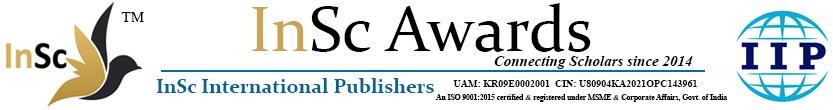 INSC Nomination forYoung Achiever/Young Researcher/Research Excellence-2022Name:Designation:Department:College / University (with complete address):Email ID:Contact Number:Paper Title:Published in ( Journal /Conference):JOURNAL (If publication type is Journal)Journal Name: Journal ISSN:Journal Impact Factor (optional): Number of citations (if any): Journal Link:Paper Link (if online): Volume:Issue: Page No.        Patent(If publication type is patent)PatentOrganized by:
   Tilte of work:   Patent No:   Year of issuing:   Country:I hereby declare that the information given by me in this registration form is true and correct to the best of my knowledge. I understand and agree that any false information in the nomination form may lead to the cancellation of the award in future.Signature